To Do ListUpdated 6/4/2019Pantry Inside_________________________________Pantry OutsideRoofing/tinTreat/stain swings_________________________________The Clogging PorchRepair/secure broken bench Stain/treat benchesReplace/repair flooringSign_________________________________Pearl-Frances ChapelFinish porch topPorch lightSteeple lightInstall and paint front doorHang stained glass insideHang “old” light fixtureBuild benches/pewsNon-skid strips on ramp________________________________Momma’s KitchenBuild shelving for closetInstall doorsPlumbing________________________________________________________________________________________________________________________________Shepherd Hill Other Inspect playground equipmentTake down old fenceLandscaping (weeding, edging, mulching, etc.)New Construction – (Storage Building/Musicians Lobby)_________________________________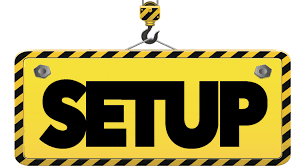 